2021 ISA END OF SESSION LEGISLATIVE REPORT6/1/21PASSED BOTH HOUSES         H734 - No Contact Order-sex Crimes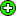 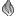 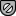 SponsorsDave Vella*, Steve StadelmanLast Activity5/27/2021 1:10:00 PM
Floor Action - Passed On Agreed Bill List Passed both housesUser/Company Comments         H1739 - Sexual Assault Evidence Track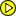 SponsorsMaura Hirschauer*, Karina VillaLast Activity5/31/2021 12:10:00 AM
Floor Action - Concurrence With SA 1, 3 & 5 Passed both housesUser/Company Comments         H1765 - Open Meetings-background CheckSponsorsKambium Buckner*, Robert PetersLast Activity5/31/2021 8:00:00 PM
Floor Action - Concurrence With SA 2 Passed both housesUser/Company CommentsCustomer Comment: NO LEADS CHECKS         H2400 - School Law Enforcement DrillsSponsorsMaura Hirschauer*, Ram VillivalamLast Activity5/27/2021 1:10:00 PM
Floor Action - Passed On Agreed Bill List Passed both housesUser/Company Comments         H2553 - Protecting Household PrivacySponsorsAnn Williams*, Cristina CastroLast Activity5/31/2021 8:30:00 PM
Floor Action - Concurrence With SA 1 Passed both housesUser/Company Comments         H2784 - Mental Health-emergency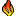 SponsorsKelly Cassidy*, Robert PetersLast Activity5/30/2021 12:25:00 PM
Floor Action - Concurrence With SA1 & 2 Passed both housesUser/Company CommentsCustomer Comment: 988/911 RESPONDERS WHEN THEY ARE AVAILABLE         H3097 - Driver Education-traffic StopsSponsorsSonya Harper*, Mattie HunterLast Activity5/29/2021 1:33:00 PM
Floor Action - Passed On Agreed Bill List Passed both housesUser/Company Comments         H3161 - Domestic Violence Fatal Review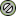 SponsorsMaurice West, II*, Celina VillanuevaLast Activity5/25/2021 2:46:00 PM
Committee Action - H - Public SafetyUser/Company Comments         H3317 - Domestic Violence Task ForceSponsorsDavid Welter*, Sue RezinLast Activity5/30/2021 12:51:00 PM
Floor Action - Concurrence With SA1 Passed both housesUser/Company Comments         H3443 - Crim Pro-penalty ReductionSponsorsKelly Cassidy*, Robert PetersLast Activity5/31/2021 11:00:00 PM
Floor Action - Concurrence With SA 4 & 5 Passed both housesUser/Company CommentsCustomer Comment: hb 3653 TRAILER BILL-motion to reconsider         H3445 - Opioid Overdose ReductionSponsorsJanet Rohr*, Laura EllmanLast Activity5/31/2021 11:00:00 PM
Floor Action - Concurrence With SA 2 Passed both housesUser/Company Comments         H3512 - Corrections-supervised ReleaseSponsorsJustin Slaughter*, Elgie Sims, Jr.Last Activity5/24/2021 5:30:00 PM
Floor Action - Advanced to Passage StageUser/Company Comments         H3513 - Juv Ct And Cd Corr-youth CentersSponsorsJustin Slaughter*, John ConnorLast Activity5/29/2021 1:33:00 PM
Floor Action - Passed On Agreed Bill List Passed both housesUser/Company Comments         H3575 - Crim Pro--defendant-closed CirSponsorsDeb Conroy*, Mattie HunterLast Activity5/29/2021 1:33:00 PM
Floor Action - Passed On Agreed Bill List Passed both housesUser/Company Comments         H3587 - State Resentencing MotionSponsorsJustin Slaughter*, Robert PetersLast Activity5/31/2021 11:15:00 PM
Floor Action - Concurrence With SA 5 Passed both housesUser/Company Comments         H3762 - Drug Asset Forfeiture-vehicleSponsorsWill Guzzardi*, Antonio MuñozLast Activity5/29/2021 1:33:00 PM
Floor Action - Passed On Agreed Bill List Passed both housesUser/Company Comments         H3863 - Offender Reg Fund TransferSponsorsJaime Andrade, Jr.*, John ConnorLast Activity5/28/2021 1:03:00 PM
Floor Action - Advanced to Passage StageUser/Company Comments         H3882 - Veh Cd-definitions-police VehSponsorsPatrick Windhorst*, Dale FowlerLast Activity5/27/2021 1:11:00 PM
Floor Action - Passed Passed both housesUser/Company Comments         H3911 - First Responders Task ForceSponsorsFrances Hurley*, Bill CunninghamLast Activity5/31/2021 12:01:00 AM
Floor Action - Concurrence With SA 1 Passed both housesUser/Company Comments         S225 - Sos-facial Recognition InfoSponsorsCelina Villanueva*, Edgar Gonzalez, Jr.Last Activity5/31/2021 5:00:00 PM
Floor Action - Concurrence with HA1 Passed both housesUser/Company Comments         S481 - Courts-fees-variousSponsorsScott Bennett*, Michael ZalewskiLast Activity5/26/2021 3:40:00 PM
Floor Action - Passed On Consent Calendar Passed both housesUser/Company CommentsCustomer Comment: EXTENDS CTAA FOR 2 YEARS         S539 - St Treasurer-able Account ProgSponsorsLaura Fine*, Bob MorganLast Activity6/1/2021 1:00:00 AM
Floor Action - Concurrence with HAs 1 & 2 Passed both housesUser/Company CommentsCustomer Comment: ETHICS         S626 - Crim And Traffic Assessment-creditSponsorsJacqueline Collins*, Kelly CassidyLast Activity5/30/2021 8:50:00 PM
Floor Action - Concurrence with HAs 1 & 2 Passed both housesUser/Company Comments         S667 - Law Enforcement-immigration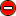 SponsorsOmar Aquino*, Kathleen WillisLast Activity5/31/2021 7:00:00 PM
Floor Action - Advanced to Passage Stage,Passed, and Passed both housesUser/Company CommentsCustomer Comment: EXPANSION OF TRUST ACT ELIIMINATION OF CONTRACTS         S825 - Elections-techSponsorsDon Harmon*, Maurice West, IILast Activity5/31/2021 9:22:00 PM
Floor Action - Concurrence with HA2 Passed both housesUser/Company CommentsCustomer Comment: ELECTION REFORM INCLUDING SHERIFF ELECTION AND ALLOW FOR VOTING         S1552 - Juvenile Court-informationSponsorsCristina Castro*, Dave VellaLast Activity5/30/2021 8:50:00 PM
Floor Action - Concurrence with HA1 Passed both housesUser/Company Comments         S1575 - First Responder Mntl Hlth DataSponsorsRobert Martwick*, Lindsey LaPointeLast Activity5/26/2021 3:40:00 PM
Floor Action - Passed On Consent Calendar Passed both housesUser/Company Comments         S1596 - Crim Cd-hate Crime-immigrati0nSponsorsJacqueline Collins*, Theresa MahLast Activity5/27/2020 2:15:00 PM
Floor Action - Passed Passed both housesUser/Company Comments         S1599 - Human Trafficking Task ForceSponsorsJacqueline Collins*, Kambium BucknerLast Activity5/27/2021 4:54:00 PM
Floor Action - Passed On Consent Calendar Passed both housesUser/Company Comments         S1650 - Line Of Duty Claim DeadlineSponsorsChapin Rose*, Frances HurleyLast Activity5/21/2021 10:41:00 AM
Floor Action - Passed On Consent Calendar Passed both housesUser/Company Comments         S1677 - No Contact Order-communicationSponsorsMelinda Bush*, Joyce MasonLast Activity5/26/2021 3:40:00 PM
Floor Action - Passed On Consent Calendar Passed both housesUser/Company Comments         S1681 - Line Of Duty-probation OfficerSponsorsScott Bennett*, Lance YednockLast Activity5/21/2021 10:41:00 AM
Floor Action - Passed On Consent Calendar Passed both housesUser/Company Comments         S1913 - Veh-scotts Law-comm'ty ServiceSponsorsJulie Morrison*, Janet RohrLast Activity5/21/2021 10:41:00 AM
Floor Action - Passed On Consent Calendar Passed both housesUser/Company Comments         S2017 - Service-related AilmentsSponsorsThomas Cullerton*, Stephanie KifowitLast Activity5/31/2021 12:01:00 AM
Floor Action - Advanced to Passage Stage with CA 1 & FA 2,Passed, and Sent to SenateUser/Company CommentsCustomer Comment: BIMP -includes insurance policy charge for ILETSB funding         S2079 - Voices-denials-victimsSponsorsCristina Castro*, Jennifer Gong-GershowitzLast Activity5/19/2021 1:05:00 PM
Floor Action - Passed Passed both housesUser/Company Comments         S2122 - Juv Ct And Crim Pro-minors StatemeSponsorsRobert Peters*, Justin SlaughterLast Activity5/30/2021 8:50:00 PM
Floor Action - Concurrence with HA1 Passed both housesUser/Company CommentsCustomer Comment: MOVED TO NEUTRAL--         S2129 - State Resentencing MotionSponsorsRobert Peters*, Kelly CassidyLast Activity5/29/2021 12:02:00 PM
Floor Action - Passed Passed both housesUser/Company Comments         S2136 - Expungement-prostitutionSponsorsJacqueline Collins*, Mary FlowersLast Activity5/31/2021 5:00:00 PM
Floor Action - Concurrence with HAs 1 & 2 Passed both housesUser/Company Comments         S2204 - Crim Cd StalkingSponsorsElgie Sims, Jr.*, Kelly CassidyLast Activity5/26/2021 3:40:00 PM
Floor Action - Passed On Consent Calendar Passed both housesUser/Company Comments         S2364 - crim pro-misdemeanant programSponsorsJohn Connor*Last Activity5/29/2021 8:00:00 PM
Committee Action - S - Judiciary - CriminalUser/Company Comments         S2567 - Crim Cd-knowing ConsentSponsorsMelinda Bush*, Kelly CassidyLast Activity5/27/2021 4:54:00 PM
Floor Action - Passed On Consent Calendar Passed both housesUser/Company Comments         S2800 - $state Appellate DefenderSponsorsDon Harmon*Last Activity6/1/2021 2:20:00 AM
Floor Action - Concurrence with HAs 2 & 3 Passed both housesUser/Company CommentsCustomer Comment: FY22 BUDGET